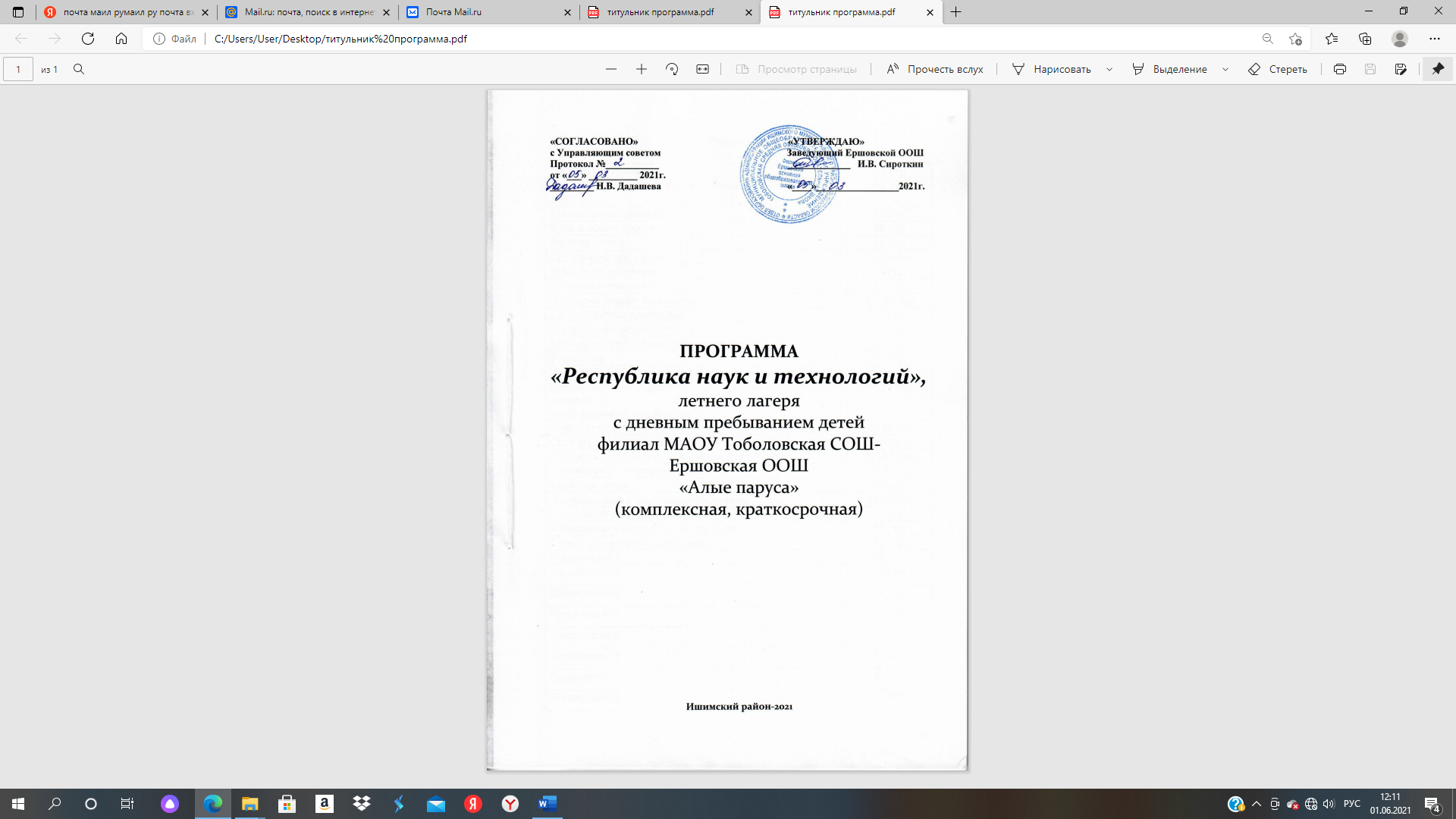 Оглавление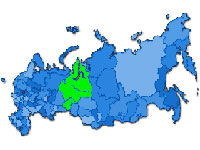 Паспорт программыЧтим прошлое,Храним настоящее,Верим в будущее.Анализ работы летнего лагеря  с дневным пребыванием детей «Алые паруса» при Ершовской школес  22.07.2020г. по 04.08.2020г. и с 07.08.2020г. по 20.08.2020г.Анализ работы лагеря в 2020 году показывает, что были созданы все условия для детей в летний период на базе лагеря «Алые паруса».В связи с пандемией COVID-19 в работу лагеря были внесены коррективы, так вместо запланированной 1 смены, лагерь работал с 22.07.2020 по 22.08.2020 г. (2 смены).  Были разработаны программы и составлены планы.       Основными  направлениями работы летнего оздоровительного лагеря были: спортивно-оздоровительное, гражданско-патриотическое и эстетическое воспитание; организация активного досуга, кружковая и художественно-творческая деятельность.      За обе смены отдохнуло 100 детей (на 1 смене - 45 человек, на 2 смене – 55 человек)       Особое внимание уделялось подросткам, находившимся на различных видах учета, опекаемым, детям, находившимся в сложной жизненной ситуации и детям из неблагополучных семей.Комплектование групп детей в оздоровительном лагере с дневным пребыванием проходило по отрядам соответственно возраста.Для успешной работы лагеря была разработана программа «ФОРПОСТ». Содержание программы включало в себя: оздоровительные, творческие, досуговые и спортивные мероприятия. В центре всех мероприятий – ребенок, его интересы, здоровье, безопасность.В данную программу были включены мероприятия связанные со знаменательными датами истории:•	Годом памяти и славы;•        Всемирным днем окружающей среды;•        Международным днем защиты детей;•        Пушкинским днем России;•        Днем России;•        Днем памяти и скорби;•        Днем создания юннатского движения.        Большинство мероприятий проводились в рамках областных конкурсов:•        «Символы региона – 2020»;•        «Здоровье  в движении»;•        «Украсим Родину цветами»;•        «Узнай героя – земляка»;•        «Нормы ГТО – нормы жизни – 2020»;•        «Стратегия успеха: мир живой природы – 2020»Мероприятия, проводимые в лагере, были хорошо подготовлены, использовались различные формы проведения с использованием костюмов, игровых атрибутов, спортивного оборудования.На протяжении всей работы лагеря проводилось анкетирование,  и велся мониторинг адаптации детей к условиям отдыха в лагере.Анкетирование показало, что наиболее понравилось и запомнилось отдохнувшим ребятам в лагере:•	линейка проводилась при поднятии флага и гимна•	оформление лагеря;•	ежедневное подведение итогов;•	игровая программа «Республика наук и технологий»;•	игра- путешествие «Аты – баты, шли солдаты!»;•	конкурсная программа «Родники талантов», посвящённая творческим людям Ишимского района;•	игра –путешествие по станциям «По следам памяти»;•	викторины;•	инсценировки сказок, просмотры фильмов, посвященные году памяти и славы;•	спортивные мероприятия;•	конкурсы рисунков.В апреле - мае  проводилось анкетирование родителей. На основе анкетирования была сделана корректировка в план работы лагеря.Каждый день  в лагере  имел  свою  тематику  и  свое  название. Все мероприятия этого дня соответствовали данной тематике и планировались с учетом физических особенностей детей.	Ежедневно в лагере проводились линейки. Начинались линейки с поднятием флага,  с девиза и гимна. В конце дня на линейке подводились итоги работы лагеря и каждого отряда.Одним из первых пунктов разработанной программы являлось освоение безопасного и здорового образа жизни, поэтому на высоком уровне было организовано физическое воспитание детей с учётом возрастных особенностей. С целью укрепления здоровья детей  ежедневно проводилась утренняя гимнастика, состоящая из комплекса физических упражнений для развития детей. Закаливающие процедуры состояли в приеме воздушных и солнечных ванн.Неотъемлемой частью дня являлись спортивные игры на свежем воздухе. Старшие ребята играли в футбол, баскетбол, волейбол на первенство лагеря. Младшие ребята в это время с удовольствием играли в различные подвижные игры. Активность дети проявляли в спортивных мероприятиях. Организатору мероприятий удалось привить ребятам живой, неподдельный интерес к физическому воспитанию. Расширение представления школьников о здоровом образе жизни осуществлялось  в ходе проведения профилактических мероприятий. Медицинский работник  пришкольного лагеря  проводил тематические беседы о значении здорового образа жизни и пагубности вредных привычек.В рамках безопасности жизнедеятельности детей в лагере был проведен День безопасности. Проводились инструктажи по противопожарной безопасности. Обращений школьников за медицинской помощью и случаев детского травматизма в рамках деятельности лагеря не зарегистрировано.Одним из направлений в нашей работе было воспитание любви к Родине. В этом помогали нам экскурсии, праздничные программы, конкурсные программы библиотечный час «Наследники Ершова», встречи с творческими людьми села Ершово, участие в общеотрядном мероприятии «День памяти и скорби»,  виртуальные экскурсии по памятным местам Ишимского района. На протяжении всей смены каждый ребенок шел по дороге добрых дел. Успешная организация индивидуальной и коллективно- творческой деятельности в лагере позволила претворить в жизнь основную идею - создание условий, утверждающих в жизни детей идеалы добра и красоты, духовного и физического совершенства, самоопределения и самореализации личности, развития ее способностей, гармонии отношений с окружающим и внутренним миром.         Для развития и поддержки у ребят творческого подхода к любому делу, в нашем лагере  работали кружки. Все это стало возможным, благодаря продуманной работе взрослых и активной позиции детей.          По результатам деятельности лагеря в каждом отряде был проведен вожатско-воспитательский концерт, направленный на подведение итогов смены, а также проведена акция «Твори добро», во время которых, ребята смогли показать свои таланты, чему они научились, а также были вручены призы и подарки всем участникам лагеря.          Итог работы каждой смены – Праздничный Военный концерт.          По результатам анкетирования, учащимся больше всего в лагере понравились:Спортивные мероприятия – 82 %.Культурная программа – 81 %.Общение с воспитателями – 95 %.Мероприятия на базе лагеря – 91%.          Родители выделили следующие положительные стороны работы лагеря:Обеспечение безопасности детей – 100%.Разнообразная культурная программа – 96%.Разнообразное и здоровое питание -100%         Итоги работы лагеря были отражены в мониторинговом  исследовании (анкетировании) удовлетворенности детей и их родителей.          Анализ исследований показал: 99% детей чувствовали себя комфортно в лагере и имеют желание в 2021 году быть в пришкольном лагере; 100% родителей удовлетворены работой лагеря.Вместе с тем, все высказанные пожелания будут учтены при составлении  плана мероприятий лагеря в следующем учебном году.        Анализируя работу летнего лагеря необходимо отметить следующие положительные моменты:1. Многие воспитанники лагеря, которые имеют некоторые проблемы с обучением и усвоением образовательных программ, тем не менее, проявили себя как творческие, активные, ответственные ребята.2. Совместная деятельность помогла ребятам улучшить навыки общения в социуме, развить коммуникативные способности, сдружились представители разных классов.3. Некоторые воспитанники проявили себя с неожиданной стороны,обнаружив ранее остававшиеся незамеченными творческие способности и человеческие качества.4. Проведено большое количество самых разнообразных мероприятий, способствующих формированию доброго отношения к людям, животным, окружающей среде.Однако, анализируя недостатки организации воспитательной работы и трудности, с которыми столкнулся лагерь во время проведения смены, можно определить следующие задачи на летнюю кампанию 2021 года:1. Необходимо привлечение к активной работе в летнем лагере педагога-психолога, социального педагога, для более эффективной реализации личностного потенциала каждого воспитанника.2. Родителями и ребятами высказаны пожелания об организации большего количества мероприятий с выходом за пределы лагеря.3. В план работы необходимо внести мероприятия по повышению поведенческой дисциплины воспитанников.Пояснительная запискаПрограмма разработана с учетом следующих законодательных нормативно-правовых документов: Конвенции ООН о правах ребенка, Конституции РФ, Закона “Об образовании”, ФЗ “Об основных гарантиях прав ребенка РФ” от 24.07.98 № 124-ФЗ, Трудового кодекса РФ от 30.12.2001 № 197 –ФЗ, а также Приказа Министерства образования РФ о 13.07.2001 № 2688 «Об учреждении порядка проведения смен профильных лагерей, с дневным пребыванием, лагерей труда и отдыха».Данная программа разработана специально для первой  смены летнего лагеря при Ершовской ООШ  в 2021 году и ориентирована на личность и ее саморазвитие. В основу программы "Республика наук и технологий"  лег год, посвященный науке и технологиям, а также культурное, творческое, интеллектуальное развития личности.С учетом возрастных особенностей участников смены (6,6 -17 лет включительно) выбрана программа, которая позволит каждому участнику реализовать свои возможности в разных видах деятельности, развить кругозор, получить новый опыт в межличностных отношениях.Новизна программы заключается в создании педагогической воспитательной среды, способствующей углублённому знакомству с современными технологиями и научными открытиями, непосредственное воздействие на формирование жизненных идеалов, через погружение в научную тематику.Практическая значимость программы состоит в том, что у участника будет возможность развить творческий потенциал и познавательную активность через групповые и индивидуальные формы работы, попробовать себя в разных видах деятельности, реализовать себя в различных формах общения.ЦЕЛИ И ЗАДАЧИ ПРОГРАММЫЛЕГЕНДА ЛАГЕРЯВсе отряды очутились в "Республике технологий и наук", в котором действуют города-лаборатории. Каждый город-лаборатория проводит свои научные исследования по развитию и улучшению окружающего мира. Для создания города-лаборатории отрядам придется определиться с направлением и темой научной работы, придумать название своей лаборатории и лозунг.В течение смены по заданиям Ученых воспитателей ребята узнают об особенностях развития знаний и науки на планете Земля, и создадут свои научные работы. Успешное участие в разработке проекта участия отряда в каждом мероприятии будет поощряться сертификатом («патентом на изобретение или открытие»), который к концу смены ложится в основу награждения данного «учреждения» Главной Премией (грамоты, дипломы, призы)."Доктор наук" и "Научный деятель" ведут ежедневный учет участия членов отряда в мероприятиях. Ученые обеспечивают отражение результатов деятельности отрядов на информационном стенде ежедневно и доводит результаты до Доктора наук, который на общем сборе подводит итоги дня и знакомит с планом следующего дня.Ребята научатся проявлять себя и свою индивидуальность, взаимодействовать друг с другом, работать в команде, раскроют творческие стороны личности. Дети – Лаборанты, воспитатели – Научные деятели. Организатор досуга (начальник лагеря) – Доктор наук.Детям предлагается во время смены проявить свою индивидуальность, раскрыть себя с творческой стороны, познакомиться с различными интересными научными открытиями.Каждый день ребята будут творить полезные БОЛЬШИЕ ДЕЛА, узнавать новое и познавать неизведанное.
СОДЕРЖАНИЕ ПРОГРАММЫЛетний отдых – это не просто прекращение учебной деятельности ребенка. Это активная пора его социализации, продолжение образования. Именно поэтому обеспечение занятости школьников в период летних каникул является приоритетным направлением государственной политики в области образования детей и подростков.        Ежегодно для учащихся проводится смена в летнем лагере дневного пребывания «Алые паруса», который функционирует на базе Ершовской школы.       В нем отдыхают учащиеся младших и средних классов.       Центром воспитательной работы лагеря является ребенок и его стремление к реализации.      Изначально все участники Программы делятся на 4 города-лаборатории по  24-25 человек.  Деятельность каждого города сопровождает воспитатель-Научный деятель– учитель Ершовской ООШ  и вожатый – волонтер. По городам-лабораториям ребята распределяются с учетом возраста.Программа лагеря посвящена году науки и технологий, а также 90-летию Ишимского района.Для организации работы по реализации программы смены:проводятся ежедневные планерки воспитателей;составляются планы работы отрядов, где отражаются и анализируются события и проблемы дня;проводятся анкетирование и тестирование воспитанников на различных этапах смены («Лента событий»);оказывается методическая и консультативная помощь педагогам;сотрудники обеспечиваются методической литературой, инструментарием по проведению тренинговых мероприятий, тематических мероприятий и т. д.; проводятся инструктажи с педагогами по охране жизни здоровья; мероприятий по профилактике детского травматизма.				Дети принимают активное участие в проведении игровых программ, концертов. Участвуют в больших коллективных делах лагеря. В каждом городе-лаборатории  действуют органы самоуправления, отвечающие за разные направления работы: экологическое, спортивное, организаторы КТД (коллективно-творческих дел), редакторы. Каждый город-лаборатория  ежедневно может получать «Молекулы» за активное участие в жизни лагеря. Результаты состязаний и конкурсов отражаются в маршрутной карте на информационном стенде лагеря.В каждом городе есть свой девиз и гимн, они определяются на конкурсной основе в начале сезона отдельно в каждом городе-лаборатории. В конкурсе участвует вся Республика.        Каждый Лаборант во время смены имеет возможность получить «Научную Награду», принимая активное участие в мероприятиях.      Решение о присвоении научной награды принимается на Совете Научных деятелей и объявляется на линейке.В каждом городе-лаборатории имеется специальный экран с фамилиями. В конце каждого дня на специальном экране ребята отмечают свое настроение.Красный цвет – классный день!Желтый – очень хороший день!Зеленый – день как день.Голубой – скучный день.В городе-лаборатории  существует свой уголок, где размещены: название;девиз;достижения;законы;поздравления;численность (список лаборантов)график дежурства.Концепция программы     Россия вошла в третье тысячелетие, имея в запасе как несомненные достижения в науке, искусстве, так и проблемы в различных областях общественной жизни (загрязненная экология, хронические заболевания и т. д.).     Истина гласит, что только здоровый человек с хорошим самочувствием, психологической устойчивостью, высокой нравственностью способен активно жить, успешно преодолевая различные трудности и достигая успехов в любой деятельности. Поэтому родителей, педагогов волнуют вопросы воспитания здорового, толерантного, физически крепкого ребенка и развития в нем творческих способностей.     Развитию творческого потенциала детей педагогический коллектив уделяет большое значение. Педагоги дополнительного образования единодушно считают, что при отсутствии целенаправленного педагогического воздействия на развитие творческих способностей происходит их угасание.      Программа лагеря дневного пребывания преследует главную цель: организация досуга детей и подростков в каникулярное время. Но лагерь дневного пребывания – это не только организация питания и досуга, это система физического, духовного и нравственного развития ребёнка     Лето – наилучшая пора для общения с природой, постоянной смены впечатлений, встречи с неизвестными, подчас экзотическими уголками природы. Это время, когда дети имеют возможность снять психологическое напряжение, накопившееся за год, внимательно посмотреть вокруг себя и увидеть, что удивительное – рядом.     Для того чтобы помочь детям правильно организовать свой отдых была разработана тематическая смена – «Республика технологий и наук» в ходе которой ребятам предлагается проявить свою индивидуальность, раскрыть себя с творческой стороны, познакомиться с различными интересными научными открытиямиУчастники программыВсего детей – 96 (от 6,6 до 17 лет включительно)Из них:из многодетных семей – 34малообеспеченных семей – 80из семей беженцев, переселенцев – нетиз числа детей – сирот  - нетиз числа детей (опекаемых) – нетиз семей чернобыльцев – нетиз семей одиноких родителей – 18из семей участников межнациональных конфликтов – нетдетей с ограниченными физическими возможностями (инвалиды) – 1детей из семей, оказавшихся в социально опасном положении – нетсостоящих на учете в милиции – нетсостоящих на учете в школе – 7социально благополучные дети – 16Этапы реализации программы1 этап. Подготовительный – апрель – майЭтот этап характеризуется тем, что за 3 месяца до открытия пришкольного летнего  лагеря  с дневным пребыванием  детей начинается подготовка к летнему сезону. Деятельностью этого этапа является:Проведение совещаний при заведующей школой по подготовке школы к летнему сезону;Издание приказа по школе об открытии пришкольного лагеря с дневным  пребыванием  детей;Разработка программы деятельности пришкольного летнего лагеря с дневным пребыванием детей «Республика наук и технологий»; Подготовка методического материала для работников лагеря.Отбор кадров для работы в пришкольном летнем лагере с дневным пребыванием детей.Составление необходимой документации для деятельности  лагеря (план-сетка, положение, должностные обязанности, инструкции и т.д.)2 этап. Организационный – июньЭтот период короткий по количеству дней, всего лишь 2-3 дня. Основной деятельностью этого этапа является: Встреча детей, проведение диагностики по выявлению лидерских, организаторских и творческих способностей;Проведение первого этапа диагностики «Давайте познакомимся»;Запуск программы «Республика наук и технологий»;Знакомство с правилами жизнедеятельности лагеря;Знакомство с правилами поведения в лагере;Проведение инструктажей по технике безопасности;Выявление опасных зон и знакомство детей с правилами поведения в них;Знакомство с правилами дорожного движения.Выявление и постановка целей развития коллектива и личности.Сплочение отрядов.Формирование законов и условий совместной работы.Подготовка к дальнейшей деятельности по программе.3 этап. Основной – июньЭтот этап включает реализацию основных положений программы. Родители, дети, педагоги, общественные организации – организаторы программы: Познают, отдыхают, трудятся.Делают открытия в себе, в окружающем мире.Помогают в проведении мероприятий.Учатся справляться с отрицательными эмоциями, преодолевать трудные жизненные ситуации.Развивают способность доверять себе и другим.Укрепляют свое здоровье.Реализуют основные идеи смены.Вовлекают детей и подростков в различные виды коллективно – творческих дел.Работают в творческих мастерских.Во время реализации программы воспитанники оформляют отрядный уголок с тематикой «Как прекрасен этот мир»,  Уголок безопасности, выставку рисунков. 4 этап. Заключительный – июньОсновной идеей этого этапа является:Подведение итогов смены;Выработка перспектив деятельности организации;Анализ предложений детьми, родителями, педагогами, внесенными по деятельности летнего лагеря в будущем.5 этап. Постлагерный – июль Это период всестороннего анализа. Внимание и память сфокусированы на самом значимом из происходящего. Ребенок окончательно определился: оправдались ли его ожидания, будет ли он посещать лагерь ещё раз. Это период рефлексии для:Участие в заключительном педагогическом совещании;Педагогический анализ смены, оформление отчета по итогам реализации программы летнего детского отдыха;Оформление летописи смены;Подготовка и сдача документации.Сроки действия программы         Программа «Республика наук и технологий» реализуется в течение одной лагерной смены в период с 01.06.2021 по 22.06.2021г., т.е. является краткосрочной. Продолжительность смены – 21 календарный день.Содержание деятельностиОсновные  направления работы летнего лагеря:Спортивно – оздоровительное направлениеЦель: сохранение и укрепление здоровья детей.Задачи: Провести витаминизацию питания детей.Осуществлять соблюдение охранительного режима и правил техники безопасности.Включает в себя  использование современных методов оздоровления и средств массовой  физической культуры, соблюдение режима дня и необходимого объема двигательных упражнений, витаминизацию детей. Используются природные факторы: чистый воздух. Основополагающими идеями в работе с детьми в пришкольном летнем лагере  является сохранение и укрепление здоровья детей, поэтому в программу включены следующие мероприятия:Ежедневная утренняя гимнастика различной тематики;Спортивные игры на спортивной площадке (футбол, волейбол, баскетбол, теннис) (в рамках  ГТО);Эстафеты и соревнования (в рамках ГТО);Спортивные праздники;Ежедневный осмотр детей медицинским работником;Утренняя зарядка с использованием дыхательной гимнастики Стрельниковой;Принятие солнечных и воздушных ванн (в течение всего времени пребывания в лагере в светлое время суток);Организация здорового питания детей;Организация спортивно – массовых мероприятий;Флешмоб; игры-соревнования;Подвижные игры на свежем воздухе «Охотники и гуси», «Белые медведи», «Перестрелка», «Коршун и наседка», «Часики», «Вышибалы», «Цепи»;Закаливающие процедуры (Ежедневное мытье ног в прохладной воде по правилам закаливания).Организация активного досугаЦель: организация содержательной досуговой деятельности детей, развитие эстетического вкуса и коммуникативной культуры.Задачи: Вовлечь как можно больше воспитанников в различные формы организации досуга.Организовать деятельность творческих мастерских.В основе лежит свободный выбор разнообразных общественно-значимых ролей и положений, создаются условия для духовного нравственного общения, идет закрепление норм поведения и правил этикета, толерантности.Досуговая деятельность – это процесс активного общения, удовлетворения потребностей детей в контактах. Творческой деятельности, интеллектуального и физического развития ребенка, формирования его характера. Организация досуговой деятельности детей – один из компонентов единого процесса жизнедеятельности ребенка в период пребывания его в лагере.Формы работы:Игра, конкурс, викторина, праздник, турнир, поход, библиотечный час, посещение музея, просмотр фильма, чтение книги, дискотека, соревнование, эстафеты, трудовой десант, занятия в кружках.Виды досуговой деятельности:Развлечение имеет компенсационный характер, возмещает затраты на другие виды деятельности. Развлекаясь, ребенок включает в свой досуг те физические и духовные способности и склонности, которые не может реализовать в труде и учебе. Развлечениями являются: посещение концертов, спортивных соревнований, представлений, прогулки, путешествия.Отдых в какой-то мере освобождает от повседневных забот, дает ощущение эмоционального подъема и возможности открытого выражения своих чувств.Самообразование направлено на приобщение детей к культурным ценностям. К самообразованию относятся: экскурсии, дискуссии, интелектуальные игры.Творчество – наиболее высокий уровень досуговой деятельности. Воспитанники лагеря  посещают творческие мастерские.Общение является необходимым условием развития и формирования личности, групп на основе общего интереса.Организация досуговой деятельности в лагере строится на принципах:Добровольности включения ребенка в досуговую деятельность;Альтернативного провождения времени;Свободного времени;Совместного планирования досуговой деятельности;Досуговая деятельность в условиях лагеря осуществляется на различных уровнях;Уровень целостного детского коллектива смены;Уровень отряда;Уровень организации досуга в группах по интересам;Уровень конкретного ребенка, который по тем или иным причинам не хочет участвовать в совместной деятельности.Организация кружковой деятельности.Важным направлением воспитательной работы в лагере является кружковая деятельность, объединяющая детей по интересам в малые группы. Организация кружковой деятельности лагеря носит вариативный характер, то есть в период каждой смены работают постоянные кружки, для функционирования которых имеется обеспеченность педагогическими кадрами.Цель: расширение кругозора, развитие познавательных интересов и творческих способностей детей.Задачи: Развитие детей средствами совместного творчества, в процессе которого идет закрепление норм поведения и правил этикета;Знакомство с новыми предметами и явлениями;Воспитание бережного отношения к природе, любви к труду.Создаются условия для реализации собственных интересов детей в наиболее целесообразном применении. Организация кружковой деятельности в лагере включает ряд этапов:Изучение интересов детей;Презентация кружков на линейке в начале смены;Ознакомление детей с режимом работы кружков;Самоопределение детей и запись их в кружки;Деятельность ребят в кружках;Текущее отражение результатов деятельности детей;Подведение  итогов работы кружков в конце смены.Работа по гражданско-патриотическому воспитанию.Цель: формирование гармоничной личности, обладающей качествами гражданина – патриота своей Родины.Формы:Беседа «Символика Российской Федерации»;Дискуссия «Природа моего края»;Викторина «Моя малая родина»Экскурсия «По следам Хана Кучума».Викторина «Знатоки родного края»;Конкурсы рисунков «О тебе, родной район», «Люблю тебя, родной район» посвященный  90-летию Ишимского района.Трудовой десант «Украсим Родину цветами»;Митинг, посвященный началу ВОВ «Техника в годы ВОВ»Эстетическое направление.Цель: развитие эстетического вкуса и коммуникативной культуры.Прекрасное окружает нас повсюду: и в природе, и в обществе, и в отношениях между людьми. Надо только его видеть, чувствовать и понимать. Ростки этого чудесного умения заложены в каждом ребенке. Развивать их – значит воспитывать эстетически. Вот почему эстетическое воспитание всегда было и остается важнейшей частью педагогической деятельности детских лагерей.В  рамках  нравственно – эстетического воспитания в лагере можно многое сделать, и действовать можно в нескольких направлениях: музыка, песня, танец; общение с книгой, природой, искусством.Основные формы проведения: Посещение театров, кинотеатров, музеев.Конкурс оформления отрядных уголков «Наша лаборатория».Конкурс -дефиле «Современный ученый».Художественно – творческая деятельность.Творческая деятельность – это особая  сфера человеческой активности, в которой личность не преследует никаких других целей, кроме получения удовольствия от проявления духовных и физических сил.  Основным назначением творческой деятельности в лагере является развитие креативности детей и подростков.  Формы организации:Изобразительная деятельность (оформление отряда «Наша лаборатория», конкурс лэпбуков «Ишимскому району 90 лет»)Конкурс рисунков на асфальте «Люблю тебя, родной район»Творческие конкурсы («О тебе, родной район», игра по станциям «Все науки нужны, все науки важны»Праздники.Выставки.Рисование в лагере дает большие возможности в развитии художественных способностей детей. Рисуя, дети усваивают целый ряд навыков изобразительной деятельности, укрепляют зрительную память, учатся замечать и различать цвета и формы окружающего мира. В своих  рисунках они воплощают собственное видение мира, свои фантазии.Механизмы реализации программыК участию в реализации Программы предусматривается педагогический коллектив школы, педагоги дополнительного образования, учреждения культуры.Перечень мероприятий Программы предусматривает решение конкретных задач, взаимосвязанных и скоординированных по времени, включая материально-техническое, методическое, кадровое и организационное обеспечение.       Планируется проведение комплекса мероприятий по созданию благоприятных условий для укрепления здоровья и организации досуга детей лагеря.      В мероприятиях, проводимых в оздоровительном лагере, принимают участие все дети. Каждый день в лагере подчинён определённой идее, с помощью которой организуется деятельность ребёнка. Правила игры определяются законами лагерной жизни и основными направлениями деятельности школьников.Законы жизни лагеря●Закон главной тропы: нельзя нарушать правила дорожного движения, уходить одному с территории лагеря, всегда и везде вместе с отрядом.●Закон чистоты: соблюдай чистоту во всём и везде, будь опрятным.●Закон единого плеча: поддерживаем друг друга, не обижаем младших, уважаем старших.●Закон здорового духа: начинаем день с утренней зарядки, соревнуемся в честной борьбе, заботимся о своём здоровье.●Закон колокольчика: будь весел, принимай участие в праздниках, конкурсах, твори и выдумывай.●Закон зелёного друга: береги природу, не обижай братьев меньших.●Закон мудрой совы: читай каждый день и будешь умней.Игра-соревнование Одним из механизмов программы «Республика наук и технологий» является соревновательный элемент.Он присутствует во всех делах, создает положительный эмоциональный фон. Участниками становятся все ребята и взрослые лагеря. Каждому ребенку нужно активно участвовать в конкурсах и зарабатывать звёздочки, чтобы по окончанию смены получить какое- либо звание. На пути к успеху нужно обследовать, “перекопать” уголки своей души, своих знаний и умений, через индивидуальную и коллективно – творческую деятельность.Режим дняМы здоровьем дорожим, соблюдая свой режим!09.00 – 09.10 –  «Встреча юных ученых!»     Прием детей09.10 – 09.20 –  Утренняя зарядка 09.20 – 09.30. –  «Пора-пора на линейку, детвора!»                             Утренняя линейка, гимн,  подъем                              государственного флага. Минутка здоровья09.30 –10.00 –«Нас столовая зовёт, Каша вкусная там ждёт!                                 Завтрак10.00 – 10.15 –  «Везде порядок и уют ребята сами наведут!»Трудовой десант10.15 – 10.30 –    Операция «Уют»10.30 – 12.00 –  «Много творческих идей, нужно воплотить скорей!»                            Жизнь лабораторий: подготовка к творческим мероприятиям,                             познавательные игры и игры на свежем воздухе,                             беседы, конкурсные и развлекательные программы,                             спортивные эстафеты.12.00 – 13.00 –  «Отчет лабораторий».Общелагерное мероприятие 13.00 – 14.00 –  «Нас столовая зовет, суп отличный и компот»                             Обед14.00 – 15.30 –   «А теперь мы отдохнем, в «Царство сна» все попадем!»Тихий час  (дети от 6 до 10  лет)                            «Кто куда? Кто танцует и поет, кто сорняк                               на клумбе рвет» (дети от 11 до 17 лет)	                        -   Работа кружков, библиотеки                        -   Социально – значимая деятельность 15.30 – 16.00 –  «Вот уже в который раз повара встречают вас».                            Полдник16.00 – 16.40 –  «Прибираем за собой, собираемся домой»                            Операция «Уют»                        -   Игры на свежем воздухе16.40 – 17 .00 –  «Говорим «До свидания!» юным ученым» 			Линейка (подведение итогов дня), гимн, спуск  государственного флага17.00     –            Уход домойРабота кружков и спортивных секций в ЛДП «Алые паруса»Примерный календарный план работылетнего лагеря с дневным пребыванием «Алые паруса»Смена «Республика наук и технологий»План-сеткаработы пришкольного лагеря «Алые паруса»смена «Республика наук и технологий»Система контроля над реализацией программыВ течение смены ведётся ежедневная самооценка участников смены  относительно эмоционального личного состояния, уровня развития коллектива; педагогическим коллективом проводится ежедневная диагностика эмоционального состояния участников смены, в течение смены проводится социометрия, наблюдение за приоритетными видами деятельности  участников, ведутся рабочие педагогические дневники. Система  контроля  за  использованием  программыКонтроль за выполнением программы осуществляется администрацией школы через еженедельные планерки, посещение мероприятий, анкетирование и собеседование с детьми и родителями. С целью реализации программы администрация школы готовит следующие документы:Пакет нормативно- правовых документов;Приказ о распределении обязанностей среди работников в летний период;Списочный состав отрядов;Пакет инструкций по охране труда, технике безопасности всех участников воспитательного процесса в летний период;Договоры и приказы на питание, медицинское обслуживание на период летней кампании;Документы по доступности спортивного зала, спортивной площадки, актового зала, компьютерного класса, библиотеки в летний период.Условия реализации программыНормативно – правовые условия1.1  Конвенция о правах ребёнка;1.2  Конституция Российской Федерации;1.3 Федеральный закон от 29.12.2012 №273-ФЗ «Об образовании в    Российской Федерации»;1.4 Федеральный закон от 24.07.1998 г. №124-ФЗ «Об основных гарантиях прав ребёнка в РФ»;  1.5 Федеральный закон от 24.06.1999 №120-ФЗ «Об основах системы профилактики безнадзорности и правонарушений несовершеннолетних»;1.6 «Гигиенические требования к устройству, содержанию и организации режима в оздоровительных учреждениях с дневным пребыванием детей в период каникул. СанПин 2.4.4.2599-10, утв. Постановлением Главного государственного санитарного врача РФ от 19.04.2010 №25;1.7 Типовое положение о детском оздоровительном лагере, которым рекомендовано руководствоваться при организации очередной оздоровительной кампании (письмо Минздравсоцразвития России от 14.11.2011 №18-2/10/1-7164);1.8 Приказ  «Об учреждении порядка проведения смен профильных лагерей, с дневным пребыванием, лагерей труда и отдыха». Приказ Министерства образования РФ от 13.07.2001 г. № 2688. (в ред. Приказа Минобразования РФ от 28.06.2002 N 2479).2.Распоряжение Правительства Тюменской области от 14.12.2020 № 980-рп «Об организации детской оздоровительной кампании в Тюменской области в 2021 году»;3. Распоряжение Главы администрации Ишимского муниципального района от 2021 года от 26.01.2021 №41-р  «Об организации детской оздоровительной кампании в Ишимском районе в 2021 году»; 4. ПРИКАЗ  отдела образования администрации Ишимского муниципального района Тюменской области от 2021 года «Об организации летнего отдыха, занятости детей и подростков в 2021  году»5.1 ПРИКАЗЫ РУКОВОДИТЕЛЕЙ ОБЩЕОБРАЗОВАТЕЛЬНЫХ УЧРЕЖДЕНИЙ:Приказ об организации  летнего отдыха и занятости  обучающихся;Приказ о зачислении в лагерь с дневным пребыванием и формировании отрядов; Заявления родителей (законных представителей) на имя руководителя образовательного учреждения о зачислении в лагерь дневного пребывания; согласие на оказание экстренной медицинской помощи (в этом же заявлении или отдельно)5.2 Договор с родителями (законными представителями) на пользование услугами летнего лагеря; 5.3 Должностные инструкции:Должностная инструкция начальника лагеря с дневным пребыванием детей;Должностная инструкция  воспитателя  лагеря с дневным пребыванием детей;Должностная инструкция  организатора физкультурно-массовых мероприятий в лагере;Должностная инструкция педагога-организатора;Должностная инструкция по охране труда для начальника  лагеря с дневным пребыванием;Должностная инструкция по охране труда для заместителя начальника лагеря с дневным пребыванием;Должностная инструкция по охране труда для   воспитателя  лагеря с дневным пребыванием;Должностная инструкция по охране труда  для инструктора по физическому воспитанию лагеря с дневным пребыванием (примерная форма);5.4 Договор с «Областной больницей №4»; 5.5 Программа лагеря с дневным пребыванием детей;5.6  Положение о лагере;- Устав образовательной организации, на базе которой организован лагерь - акты: приёмки лагеря, проведения испытаний спортивных сооружений;- журналы проведения инструктажа по технике безопасности, при организации выездных мероприятий с сотрудниками и детьми;- режим дня, утверждённый руководителем ОУ (с указанием времени работы лагеря, приёма пищи, работы кружков и секций, проведения оздоровительных процедур, подъёма, спуска государственного флага);- документы бухгалтерской отчётности о сборе и расходовании родительских средств;- табель посещаемости лагеря (ведётся ежедневно);- документация пищеблока;- договоры (соглашения, планы совместной работы с учреждениями других ведомств, с кабинетами профилактики ПАВ)Мотивационное условиеВедущей технологией  программы «Республика наук и технологий»  является – игровая технология.Сопутствующими технологиями являются:  коммуникативная, групповая, Т А Д (творчество, активность, действие) и др.Эти технологии обеспечат достижение поставленных организационных и методических целей.     Игровая технология раскроет творческий потенциал ребенка, разовьет интеллектуальные, творческие и физические способности, сформирует навыки позитивного общения со сверстниками, привлечет ребят к сознательному выбору активного и здорового образа жизни.Так же в работе будут использоваться следующие формы и методы работы по программе:тематические программы;познавательные игры и викторины;спортивные игры и соревнования;психологические игры;игровые тестирования, опросы, анкетирование;занятия в мастерских, секциях;выпуск бортового журнала и спецвыпуски новостей;концерты, фестивали, акции и др.Материально-техническое условиеНаличие канцелярских принадлежностей.Материалы для оформления и творчества детейАудиоматериалы и видеотехника.Игровые комнаты для детей.Столовая. Спортивный зал, спортивный инвентарь.Актовый зал.Библиотека.Зеленая зона.Баскетбольная, волейбольная площадки; футбольное поле.Финансовое условиеИсточники финансирования: Областной бюджетМуниципальный бюджетРодительская платаКадровое обеспечение программыДля того чтобы воспитательная работа давала нужный результат, необходим тесный контакт с воспитателями и вожатыми.Работа с воспитателями:Индивидуальная  работа с воспитателями с целью проведения намеченных  мероприятий.Методическая помощь воспитателям.Совместный анализ проведённых мероприятий  с целью выявления положительных и отрицательных сторон.Учёт пожеланий воспитателей по проведению мероприятий для детей.Оздоровление и развитие детей в значительной степени зависит от знаний, умений и подготовленности к работе тех взрослых, которые организуют жизнедеятельность лагеря. В кадровом обеспечении  программы участвуют опытные педагоги образовательного учреждения: воспитатели (учителя), библиотекарь, учитель физкультуры, медицинский работник, прошедшие обучение по организации работы с детьми в летний период.Воспитатель несет ответственность за жизнь и здоровье детей, соблюдение распорядка дня, норм санитарной и пожарной безопасности, организацию и содержание оздоровительно-воспитательной и досуговой  деятельности, работу органов самоуправления и проведение досуговых мероприятий в рамках программы, анализирует деятельность отрядов.Специальные кадры (библиотекарь, учитель физкультуры) осуществляют специализированную педагогическую деятельность в рамках функциональных обязанностей, могут быть привлечены для педагогической поддержки работы органов самоуправления, для организации досуговых мероприятий.Педагоги дополнительного образования отвечают за содержание деятельности своих кружков, результативность работы и привлечение ребят к деятельности, участвуют в подготовке массовых мероприятий.Схема управления и контроля за реализацией программыСостав расходовФакторы риска и меры их профилактикиПрофилактические мероприятия и мероприятия по предупреждению чрезвычайных ситуаций и охране жизни детей в летний период.

Инструктажи для детей:
«Правила пожарной безопасности»
«Правила поведения детей при прогулках и походах»
«Правила при поездках в автотранспорте»
«Безопасность детей при проведении спортивных мероприятий»
«Правила дорожного движения»Ожидаемые результаты и критерии их оценки     По итогам  проведения программы предполагается, что у участников будут динамично развиваться творческое мышление, познавательные процессы, лидерские и организаторские навыки.     Использование и реализация предложенных форм работы послужит созданию условий для реализации способностей и задатков детей, что окажет существенное влияние на формирование интереса к различным видам социального творчества, к созидательной деятельности.Ожидаемые результаты:1. Воспитание в детях любви к Родине, привитие интереса к  её истории, культуре, традициям и обычаям.2. Расширение кругозора  учащихся, развитие их познавательных интересов.3. Укрепление физического и психического здоровья детей.4. Развитие индивидуальных способностей детей, приобщение к творческой деятельности,5. Охват организованным отдыхом детей, находящихся в период каникул на территории села Ершово.6. Создание необходимых условий для самореализации учащихся в   различных сферах деятельности.7. Улучшение отношений в среде детей и подростков, устранение негативных проявлении, искоренение вредных привычек.8. Укрепление дружбы и сотрудничества между детьми, между детьми и педагогами, между детьми и старшим поколением.9. Участники познакомятся с жизнью военнослужащих.Критерии и показатели эффективности реализации программыМониторинг воспитательного процессаСписок литературы и источникиКонституция РФ.Федеральный закон  «Об образовании».Конвенция о правах ребенка/Советская педагогика, 1991, № 16Закон РФ «Об основных гарантиях прав ребенка в РФ», 1998 г.Амонашвили Ш. Педагогика сотрудничества. – М., 1990 г.Газета «Спорт в школе» №1,10,17 – 2004 г.; №20, октябрь, 2003 г.; №11 – 2005 Газета для учителей начальной школы «Педсовет» №4, 2006 г.Голубев Н.К. Диагностика и прогнозирование воспитательного процесса. – П., 1988 г.Детская энциклопедия «Я познаю мир» - М., изд. АСТ, 1999 г.Журнал «Физкультура в школе», № 3, 2006 г.Калениц Т.Н., Кейлина З.А. Внеклассная и внешкольная работа с обучающимися. – М., Просвещение, 1980 г.Караковский В.А. Стать человеком. Общечеловеческие ценности – основа целостного учебно – воспитательного процесса. – М., 1993 г.Концепция воспитания школьников в современных условиях «Современная школа: проблемы гуманизации отношений учителей, учащихся, родителей». – Издательство ИТПи МИО, 1993 г.Кун Н.А. Легенды и мифы Древней Греции, 1984 г.Сивачева Л.Н. «Физкультура – это радость! Спортивные игры с нестандартным оборудованием». – Санкт – Петербург, «Детство – пресс», 2002 г.«Физическая культура: сценарии праздников и игровых занятий» - Книга для учителя. – Москва, «Первое сентября», 2002 г.Шмаков С.А. Игры – шутки, игры – минутки. – М., 1993 г.Шмаков С.А. Ее величество – игра. – М., 1992 г.Щуркова Н.Е., Питюков В.Ю. и др. Новые технологии воспитательного процесса. – М., 1994 г.Организация летнего отдыха детей и подростков. – М., 1997 г.Янкова З.А., Чаброва И.А. Лето в городе: проблемы развития и оздоровления детей. - М–, 1998 г.23.Лагерные игры на все вкусы:https://summercamp.ru24.Как написать синопсис: http://www.you-author.com/sinopsis-chto-eto-takoe-i-kak-ego-napisat/25.Что такое мистерия: http://www.litdic.ru/misteriya/     26.Театральные приметы и     суеверия:https://www.culture.ru/materials/55657/teatralnie-primeti-i-sueveriya,    http://amnesia.pavelbers.com/Teatr%2016%20Akterskie%20sueverija.htm     27.Комедия дель арте:   https://ru.wikipedia.org/wiki/%D0%9A%D0%BE%D0%BC%D0%B5%D0%B4% D0%B8%D1%8F_%D0%B4%D0%B5%D0%BB%D1%8C_%D0%B0%D1%80%D1%82%D0%Приложение  № 1Мониторинговое  исследование «Выбор»Детям предлагается прослушать утверждение и оценить степень согласия с их содержанием по следующей шкале:4 – совершенно согласен3 – согласен2 – трудно сказать1 – не согласен0 – совершенно не согласен1. Я жду наступление нового дня в лагере с радостью.2. В детском лагере у меня обычно хорошее настроение. 3. У нас хорошие вожатые.4. Ко всем взрослым в нашем лагере можно обратиться за советом и помощью в любое время.5. У меня есть любимый взрослый в нашем лагере.6. В отряде я всегда могу свободно высказывать своё мнение.7. У меня есть любимые занятия в нашем лагере.8. Когда смена закончится, я буду скучать по нашему лагерю.Обработка полученных данных.Показателем удовлетворённости детей (У) является частное от деления общей суммы баллов всех ответов на общее количество ответов.У = общая сумма баллов / общее количество ответовЕсли У больше 3, то можно констатировать высокую степень удовлетворённости, если же У больше 2, но меньше 3, то это свидетельствует о средней и низкой степени удовлетворённости детей жизнью в лагере.Приложение № 2Анкеты (на входе)Мы снова вместе! Для того чтобы сделать жизнь в нашем лагере более интересной, мы просим тебя ответить на некоторые вопросы: Приложение № 3– Пожалуйста, закончи предложения (фразы):Я пришел в лагерь, потому, что………………………………………………………….Я не хочу, чтобы…………………………………………………………………….Я хочу, чтобы………………………………………………………………………..Я боюсь, что…………………………………………………………………………….Пожалуйста, напиши также:Имя…………………….. Фамилия………………………………МЕТОДИКА ОПРОСНИКАДетям даётся задание: написать, что, по их мнению, В детском лагере (отряде) хорошо и что плохо, или что радует и что огорчает. При этом не ставятся ориентирующие вопросы.Анализ полученной с помощью этой методики информации позволяет увидеть удачные и неудачные дела, характер общения, отношений в лагере, настроения, что является показателем жизнедеятельности детского лагеря.В нашем детском лагереПриложение № 4АНКЕТА (в конце смены)Что ты ожидал (а) от лагеря?Что тебе понравилось в лагере?Что тебе не понравилось?С кем из ребят ты подружился?Какие из мероприятий лагеря понравились тебе больше всего? Почему?Какие мероприятия ты будешь рад увидеть в лагере в следующую смену?Было ли скучно в лагере?Было ли тебе страшно?Жалеешь ли ты о чем-то, что произошло за время пребывания в лагере? О чем?Что из того, что ты получи (а) в лагере, ты можешь использовать в своей повседневной жизни уже сейчас?Что бы ты хотел(а) пожелать себе?Что бы ты хотел(а) пожелать другим ребятам?Что бы ты хотел(а) пожелать педагогам?. Самое важное событие в лагере? Было или оно?Можно ли сказать, что ты чему-то научился в лагере? – Закончи предложения: Я рад, что ……………………………..Мне жаль, что……………………………………………………... Я надеюсь, что……………………………………………………..Твое имя, фамилия и автограф на память __________________________________Приложение № 5Анкета по изучению удовлетворённости детей организацией лагерной смены  на ____________ (в середине смены)Фамилия, имя.Чего ты ожидал от лагерной смены?(из предложенного списка выбери три варианта ответа)- встреч со знаменитыми, интересными людьми- просмотра новых художественных и мультипликационных фильмов- возможность попробовать себя в роли жюри- возможность проявить себя в разных направлениях- зрелищности и веселья- приятного времяпровождения- ничего- свой вариант _____________________________Насколько оправдались твои ожидания после первой недели лагерной смены?- оправдались полностью, всё здесь здорово- могло быть и лучше- наверно, лучшее ещё впередиКем ты был в течение первой недели?- членом детского жюри- активным участником всех дел- заинтересованным зрителем- наблюдателем- свой ответ _________________________________Будешь ли ты продолжать ходить в лагерь дневного пребывания до окончания смены- да-нет- еще не знаюПриложение № 6Анкета по выявлению степени удовлетворенности родителей организацией лагеряУважаемые родители!Просим Вас принять участие в анкетировании, которое проводится с целью выявления степени удовлетворённости Вами организацией отдыха и оздоровления Ваших детей.Приложение № 7Тест «Я в круге» на выявление уровня психологической комфортности пребывания ребёнка в отряде.10 – высокий уровень, максимумкомфортности.7 – легкий дискомфорт5 – 50/503 – весьма ощутимый дискомфорт0 – низкий уровень,максимум дискомфорта.			         10                 		              7	              5	                                                          0         3Приложение № 8Диагностика волонтеров.Анкета «Твои планы на смену»- Хочу узнать ______________________- Хочу увидеть______________________ - Хочу сделать ________________________- Хочу научиться____________________ -Могу научиться___________________- Хочу, хочу, хочу_____________________- Не хочу, не хочу, очень не хочу_______________Приложение № 9Планирование культурно-досуговых выездных мероприятий пришкольного лагеря «Алые паруса» смена «Республика наук и технологий».Паспорт программы3-5 стр.Анализ работы летнего лагеря  с дневным пребыванием детей6-9 стр.Пояснительная записка10 стр.Цель и задачи программы10 стр.Легенда лагеря11 стр.Содержание программы11-13 стр.Концепция программы14 стр.Участники программы15 стр.Этапы реализации программы16- 17 стр.Сроки действия программы17 стр.  Содержание деятельности18-21 стр.Механизмы реализации программы22 стр.Режим дня23 стр.Кружки24 стр.Примерный календарный план работы летнего лагеря с дневным пребыванием «Алые паруса»25-27 стр.План – сетка работы пришкольного лагеря «Алые паруса»28-29 стр.Система контроля над реализацией программы30-31 стр.Система контроля за использованием программы32 -35 стр.Условия реализации программы36-39 стр.Состав расходов40 стр.Факторы риска и меры их профилактики40-42 стр.Ожидаемые результаты и критерии их оценки43 стр.Мониторинг воспитательного процесса46 стр.Список литературы и источники47 стр.Приложение 148 стр.Приложение 249 стр.Приложение 350 стр.Приложение 4 51 стр.Приложение 552 стр.Приложение 653 стр.Приложение 754 стр.Приложение 855 стр.1.Номинация, по которой предоставляется программаКомплексная программа по организации летнего отдыха и занятости несовершеннолетних2. Полное название программыКомплексная краткосрочная программа «Республика наук и технологий» летнего лагеря  с дневным пребыванием детей «Алые паруса» при Ершовской школе3. Адресат проектной деятельности (для кого, количество участников, география участников)- дети Ишимского района (с. Ершово, д. Нерпино, д. Малоудалово, Разъезд № 37) от 6,6 лет до 17 лет включительно-    96 человек 4. Сроки реализации программыс  01.06.2021г. по 22.06.2021г.5. Цель программы.Цель:Создание благоприятных условий для полноценного отдыха детей в летний период, развития их интеллектуального и творческого потенциала, самореализация каждого участника смены. Формирование у школьника учебно-познавательной активности и умение видеть и понимать мир через опыт научно - практической деятельности.6.Задачи.Задачи:Формировать у детей потребность в изучении мира через опыты, эксперименты, ознакомить с развитием современной науки, главными открытиями и технологиями.Стимулировать интерес к истории Ишимского района, способствовать расширению кругозора детей через изучение краеведческого материала, экскурсии;Организовать полноценный культурный досуг детей с учётом их интересов, потребностей и возможностей для самореализации и творческого роста;Пропагандировать здоровый образ жизни среди подрастающего поколения, создать благоприятные условия для укрепления здоровья;Сформировать умения межличностного и межгруппового общения на основе приоритета общечеловеческих ценностей;5.     Воспитывать у детей  чувства уважения во взаимоотношениях между детьми, между детьми и педагогами, между детьми и старшим поколением.7. Краткое содержание Участники смены становятся жителями четырех научных городов-лабораторий. Каждый город-лаборатория проводит свои научные исследования по развитию и улучшению окружающего мира.Каждое исследование проходит в виде игр, конкурсов, флешмобов, челенджей. В программе учитывается возраст учащихся от 6,6 лет до 17 лет включительно, как наиболее эффективный для информационного воспитания, социально-нравственные отношения к другим людям, к окружающей среде, к событиям из истории Ишимского района и по отношению к себе. 8. Направления деятельности, направленность программыСпортивно-оздоровительноеДуховно-нравственноеКультурно-массовое Гражданско-патриотическоеПравовое Эстетическое  Коммуникативное Творческое Социально-значимая деятельность Кружковая деятельностьИнтеллектуальное направление9. Ожидаемый результат 1. Воспитание в детях любви к Родине, привитие интереса к  её истории, культуре, традициям и обычаям.2. Расширение кругозора  учащихся, развитие их познавательных интересов.3. Укрепление физического и психического здоровья детей.4. Развитие индивидуальных способностей детей, приобщение к творческой деятельности,5. Охват организованным отдыхом детей, находящихся в период каникул на территории села Ершово.6. Создание необходимых условий для самореализации учащихся в   различных сферах деятельности.7. Улучшение отношений в среде детей и подростков, устранение негативных проявлении, искоренение вредных привычек.8. Укрепление дружбы и сотрудничества между детьми, между детьми и педагогами, между детьми и старшим поколением.9. Вовлеченность в проектную деятельность воспитанников. Создание коллективных и индивидуальных мини - проектов различной направленности. Повышение интереса воспитанников к овладению новых знаний и умений.10. Название организации. Автор программыфилиал МАОУ Тоболовская средняя общеобразовательная школа - Ершовская основная общеобразовательная школа Программа модифицирована Кучерук Наталией Викторовной, учителем иностранных языков.11. Почтовый адрес учреждения, автора программы627703, Тюменская область, Ишимский район, село Ершово, улица Школьная площадь, 24627750, Тюменская область, г. Ишим ул. Гаражная д. 2412. Ф.И.О. руководителя учрежденияСироткина Ирина Викторовна13. Телефон (с указанием кода населенного пункта), электронный адрес учреждения, авторов.8 (34551) 4-31-66E – mail: erschovo@mail.ru14. Имеющийся опыт реализации проекта. Дата создания программы.На протяжении нескольких лет применялся опыт работы, представленный в данной программе.Программа создана  25  января 2021 г.15. Финансовое обеспечениеПроект реализуется за счет областного  бюджета, муниципального бюджета и средств родителей.Цель:Создание благоприятных условий для полноценного отдыха детей в летний период, развития их интеллектуального и творческого потенциала, самореализация каждого участника смены. Формирование у школьника учебно-познавательной активности и умение видеть и понимать мир через опыт научно - практической деятельности.Задачи:1.Формировать у детей потребность в изучении мира через опыты, эксперименты, ознакомить с развитием современной науки, главными открытиями и технологиями.2.Стимулировать интерес к истории Ишимского района, способствовать расширению кругозора детей через изучение краеведческого материала, экскурсии;3.Организовать полноценный культурный досуг детей с учётом их интересов, потребностей и возможностей для самореализации и творческого роста;4.Пропагандировать здоровый образ жизни среди подрастающего поколения, создать благоприятные условия для укрепления здоровья;5.Сформировать умения межличностного и межгруппового общения на основе приоритета общечеловеческих ценностей;6.Воспитывать у детей  чувства уважения во взаимоотношениях между детьми, между детьми и педагогами, между детьми и старшим поколением.Элементы системы самоуправления лагеряФункцииСобрание членов лагеря(Собирается весь состав лагеря).Выбирает орган самоуправления  - совета командиров (входят капитаны и их советники от отрядов, на которые делятся все члены лагеря)Совет командиров (начальник лагеря, организатор, капитан и советник от каждого отряда) Помогает педагогам организовать дежурство и дисциплину в лагере. Участвует в разработке сценариев и проведении мероприятий, принимает решение о присвоении воинских званий. Распределяет поощрения. Подводит итоги прошедшего дня и планирует работу на следующий день.Совет творчества (временное объединение; выбирается в каждом отряде своё, может меняться в зависимости от вида мероприятия)Помогает педагогам в оформлении помещений, подготовке мероприятий. Выпускает стенгазеты, листовки, оформляет выставки поделок и рисунков. Организует фотосъемку жизни лагеря, оформляет альбомы.Дни посещенияНазвания кружков и секцийСотрудникиПонедельник«На пути к ГТО»(Изучение и совершенствование техники и тактики игры в футбол, волейбол,  приобретение опыта участия в соревнованиях, разбор автомата и т.д.)«Символы региона»(Изучение истории родного края)«Умелые ручки»(Изготовление реквизита для спектакля)Невоструев А.А.Абрамова Л.Н.Эрднеева Л.В.Вторник«Дэнс-студия»(Знакомство с танцевальными движениями, разучивание народных танцев)«Основы фотографии»(Знакомство с фотографией, формирование навыков и умений в использовании фотоаппарата)«Я – волонтер»(Оказание помощи пожилым людям, пропаганда ЗОЖ, защита окружающей среды)Комарова Н.А.Винниченко М.И.Комарова Н.А.Среда«На пути к ГТО» (Изучение и совершенствование техники и тактики игры в футбол, волейбол,  приобретение опыта участия в соревнованиях, разбор автомата и т.д.))«Флористика»(Оформление клумб, цветников, бордюров, уход за цветами, кустарниками)«Караоке клуб»(Разучивание песен о родном крае, исполнение песен в караоке, участие в концертах)Невоструев А.А.Павлюкова М.М.Борисенко Н.Б.Четверг «Шахматы»(Знакомство с шахматными фигурами, обучение игре в шахматы, проведение турниров)«Флористика»(Оформление клумб, цветников, бордюров, уход за цветами, кустарниками)Невоструев А.А.Павлюкова М.М.ПятницаАзбука дорожного движения(Знакомство с правилами дорожного движения, подготовка к конкурсу «Безопасное колесо»)«Я – волонтер»(Оказание помощи пожилым людям, пропаганда ЗОЖ, защита окружающей среды)«Основы фотографии»(Знакомство с фотографией, формирование навыков и умений в использовании фотоаппарата)Невоструев А.А.Комарова Н.А.Винниченко М.И.ДеньМероприятиеДень первый (1 июня)- Разрешите представиться1. Общелагерный сбор2. Минутка здоровья «Я здоровье берегу – сам себе я помогу!»3. Трудовой десант. Операция «Уют». Оформление игровых комнат, отрядных уголков (выбор актива)4. Проведение инструктажа с детьми «Правила поведения в лагере»5.Старт акции «Добро пожаловать!»6.Защита проектов «Современный ученый»7. Отрядный огонек «Рассказ – эстафета»8. Игры на свежем воздухе «Здоровье в движении!»День второй(2 июня)- День открытий1. Минутка здоровья «Здоровье в порядке – спасибо зарядке!» 2. Беседа «Правила поведения за столом и в общей столовой», «Режим дня»3. Интеллектуальная игра «Первооткрыватели и путешественники»4. Игра «Завяжем узелки потуже на память о друзьях и о дружбе». Турполоса.6. Конкурс песен «О тебе, родной район», посвященный  90-летию Ишимского района.7. Инструктаж  по правилам дорожного движения.8. Отрядный огонек «Пакет откровений»День третий(3 июня)- Лабораториум1. Минутка здоровья «Ядовитые растения»2. Трудовой десант. Операция «Украсим Родину цветами»3. Лаборатория профессора Чудакова «Мой первый опыт»4. Первенство игры по футболу (в рамках ГТО)5. Проект-игра «Семь чудес Ишимского района»6. Отрядный огонек «Музей любимых вещей»День четвертый(4 июня)- День Эрудитов1. Минутка здоровья «Как ухаживать за зубами»2. Операция «Новая жизнь старой книге»3. Конкурс «Супер эксперимент» 4. Экскурсия «По следам Хана Кучума» 5. Отрядный огонек «Кино-викторина»6. Спортивные подвижные игры на свежем воздухе. Реализация акции «ГТО – норма жизни»День пятый(7 июня)- Кузница наук1. Минутка Здоровья «Закаливание»2. Трудовой десант. Акция «Зеленый патруль»3. Игры наших бабушек.4. Интеллектуальная игра «Что? Где? Когда?»5. Отрядный огонек «Рассказ – эстафета»6. Подвижные игры на свежем воздухе и танцы «Здоровье в движении!»7. Конкурс рисунков на асфальте «Люблю тебя, родной район!»День шестой(8 июня)-В мире прекрасного 1. Минутка здоровья «Чистота – залог здоровья»2. Конкурс-исследование «Отпечатки коры»3. Игра « Нет – вредным привычкам!»4. Подвижные игры «Лапта»6. Отрядный огонек «Смеемся от души» 7. Просмотр  мультфильмов 8. Подвижные игры на свежем воздухе «Здоровье в движении!» День седьмой(9 июня)- Химический заряд1. Минутка здоровья «Движение – это жизнь»2. Урок безопасности «Один дома»3. Игра по станциям «Все науки нужны, все науки важны»4. Конкурс рисунков  «Огонь – друг или враг?»5. Отрядный огонек «По следам нашей памяти»6. Подвижные игры на свежем воздухе и танцы «Здоровье в движении!»День восьмой(10 июня)-Окно в наш мир1. Минутка здоровья «Береги свое зрение» 2. Познавательная игра «Не болейте никогда!».3. Конкурс проектов «От клинка и штыка до могучих ракет»4. Конкурс рисунков «Спорт в моей жизни»5. Отрядный огонек «Свеча»6. Флешмоб «С Днем рождения, Ишимский район!» День девятый(11 июня)-Научный микс1. Минутка здоровья «Донорство – это «тихий подвиг» во имя других».2.Трудовой десант. Операция «Уют»3. Дефиле в необычных костюмах «Не засоряйте планету!» 4. Информзнайка «А у нас…»5. Отрядный огонек «Маленькое чудо»6. Челендж «Я люблю тебя, Россия!»7.Спортивные подвижные игры на свежем воздухе     День десятый(15 июня)-Чистое вещество1. Минутка здоровья «Зеленая аптечка»2.Трудовой десант. Акция «Сделаем планету чище»3. Научная игра «Где логика?»4.Турнир по шашкам. Отборочный тур5. Отрядный огонек «Машина времени»6. Подвижные игры на свежем воздухе «Здоровье в движении!»День одиннадцатый(16 июня)-Сила науки1. Минутка здоровья «Потому и знаменит этот доктор Айболит»2. Трудовой десант. Операция «Уют» 3.Элементы реализации регионального проекта «КультУРА жизни!»4. Конкурс художественной самодеятельности « Вот, что я могу!»5. Конкурс лэпбуков «Ишимскому району 90 лет»6. Отрядный огонек «Первые шаги»7. Конкурс рисунков «Молекулы»День двенадцатый(17 июня)-Мир фантазий1. Минутка здоровья «Оказание первой медицинской помощи при ДТП».2. Трудовой десант. Проект «Дорога к обелиску»3. Проектная игра «Мой район в 21 веке»4. Конкурс «Фантазии ученого»5. Конкурс рисунков « Я знаю ПДД!»6. Подвижные игры на свежем воздухе и танцыДень тринадцатый(18 июня)-Технокласс1. Минутка здоровья «Правильное питание»2. Трудовой десант. Акция «Украсим памятник цветами»3. Конкурс «Юный техник»4. Экскурсия в школьный музей «Они защищали Родину».	5. Отрядный огонек «Толерантность»6. Подвижные игры на свежем воздухе и танцыДень  четырнадцатый(21 июня)-Удивительное рядом1.Минутка здоровья «Осанка – основа красивой походки»2.Трудовой десант3. Конкурсная программа «Родники талантов», посвященная творческим людям Ишимского района4. Акция «Твори добро!», помощь пожилым людям села Ершово5. Турнир по шашкам. Финал. 6. Отрядный огонек «Дружба».7. Подвижные игры на свежем воздухе «Здоровье в движении!»День пятнадцатый(22 июня)-Пришло время прощаться1. Минутка здоровья «Быть здоровым – это здорово!» 2. Митинг, посвященный началу ВОВ «Техника в годы ВОВ».3. Закрытие лагерной смены. Закрытие акции «Добро пожаловать». Концерт «Наука в моем сердце».4. Отрядный огонек «Мой друг»5. Подвижные игры на свежем воздухе.01.06.Открытие лагеряОформление игровых комнат, отрядных уголков (выбор актива)Старт акции «Добро пожаловать!»Защита проектов «Современный ученый»02.06.Интеллектуальная игра «Первооткрыватели и путешественники»Игра «Завяжем узелки потуже на память о друзьях и о дружбе». Турполоса.Конкурс песен «О тебе, родной район», посвященный  90-летию Ишимского района.03.06.Лаборатория профессора Чудакова «Мой первый опыт»Первенство игры по футболу (в рамках ГТО)Проект-игра «Семь чудес Ишимского района»04.06.Конкурс «Супер эксперимент» Экскурсия «По следам Хана Кучума» Операция «Новая жизнь старой книге»Реализация акции «ГТО – норма жизни»07.06.Игры наших бабушек.Интеллектуальная игра «Что? Где? Когда?»Конкурс рисунков на асфальте «Люблю тебя, родной район!»08.06.Конкурс-исследование «Отпечатки коры»Игра « Нет – вредным привычкам!»Подвижные игры «Лапта»09.06.Урок безопасности «Один дома»Игра по станциям «Все науки нужны, все науки важны»Конкурс рисунков  «Огонь – друг или враг?»10.06. Познавательная игра «Не болейте никогда!».Конкурс проектов «От клинка и штыка до могучих ракет»Конкурс рисунков «Спорт в моей жизни»Флешмоб «С Днем рождения, Ишимский район!» 11.06Дефиле в необычных костюмах «Не засоряйте планету!» Информзнайка «А у нас…»Челендж «Я люблю тебя, Россия!»15.06.Научная игра «Где логика?»Турнир по шашкам. Отборочный турПодвижные игры на свежем воздухе «Здоровье в движении!»16.06.Конкурс художественной самодеятельности « Вот, что я могу!»Элементы реализации регионального проекта «КультУРА жизни!»Конкурс лэпбуков «Ишимскому району 90 лет»Конкурс рисунков «Молекулы»17.06.Проектная игра «Мой район в 21 веке»Конкурс «Фантазии ученого»Конкурс рисунков « Я знаю ПДД!»18.06.Конкурс «Юный техник»Экскурсия в школьный музей «Они защищали Родину».21.06.Конкурсная программа «Родники талантов», посвященная творческим людям Ишимского районаТурнир по шашкам. Финал.22.06.Акция «Твори добро!», помощь пожилым людям села ЕршовоЗакрытие лагерной смены. Закрытие акции «Добро пожаловать». Концерт «Наука в моем сердце».Митинг, посвященный началу ВОВ «Техника в годы ВОВ». № п/пМероприятиеСрокиОтветственные1.Обсуждение проблем занятости детей и подростков в каникулярное время:1.Совещание при заведующей2.Заседание МО классных руководителей.3.Совещание ответственных за организацию занятости обучающихся в каникулярное времяМарт, июнь-августЗаведующая школой, начальник лагеря3.Диагностика.Учет мнений и запросов родителей.Учет пожеланий обучающихся по организации каникулярного времени.Составление карты занятости обучающихся в каникулярное время.Определение уровня адаптации детей к условиям жизнедеятельности лагеря.Удовлетворенность работой лагерной смены.ДекабрьЯнварьАпрельИюньИюнь-августСоц. педагогСоц. педагогСоц. педагогСоц. педагогСоц. педагог4.Контроль администрацииИюнь, в течение смены постоянноЗаведующая школой, начальник лагеря5.Контроль со стороны сельской администрацииВ течение сменыГлава сельской администрации6.Межведомственная проверкаВ течение смены еженедельноДепартамент образования Тюменской областиСпециалисты отдела образования и администрации Ишимского районаМежведомственный отдел МВД России «Ишимский»7.Проверка Роспотребнадзора, Госпожнадзора, ЭнергонадзораПо плануСпециалисты-эксперты8.Брокераж готовой продукцииЕжедневно в течение сменыМедработник ФАПа9.Мониторинг воспитательного процессаВ течение сменыНачальник лагеряОтветственныеСистема контроляЗаведующая школой       и начальник лагеряНесут ответственность за жизнь и здоровье детей, соблюдение распорядка дня, норм санитарной и пожарной, антитеррористической безопасности. Начальник лагеря и старший воспитательКонтроль над исполнением программы осуществляется начальником лагеря, назначенным приказом по школе.Начальник лагеря и старший воспитательОрганизация и содержание оздоровительно-воспитательной и досуговой  деятельности. Работа органов самоуправления и проведение досуговых мероприятий в рамках программы, анализирует деятельность отрядов.ПедсоветПо итогам контроля педагог организатор пишет  аналитическую справку, которая зачитывается на совещании при директоре, (на педсовете).Медицинский работникОсуществляет контроль за соблюдением требований СаНПиН,  в работе кружковых объединений, санитарного состояния отрядных комнат. Осуществляет деятельность в организации и проведении закаливающих процедур. Несет ответственность за здоровье детей.Содержание и цель контроляМетоды контроляСрок контроляОтветственныйВыход на результатПодготовка программы летнего лагеря с дневным пребыванием. Цель: определить качество написания программы, её соответствие основным направлениям работы школыСоответствие программы методическим рекомендациямФевральОтветственный за ВРЗащита программы на педагогическом советеПодготовка и организация работы летнего лагеря с дневным пребыванием. Цель: создание условий для полноценного летнего отдыха учащихся школыАнкетирование учащихся и родителей с целью выявления потребностей и интересов при планировании работы летнего лагеря с дневным пребываниемАпрельОтветственный за ВРСовещание при заведующей; МО кл. руководителейПодготовка и организация работы летнего оздоровительного лагеря с дневным пребыванием. Цель: создание условий для полноценного летнего отдыха учащихся школырасстановка педагогических кадров и планирование воспитательной работы с детьми. Подготовка документации по организации работы летнего оздоровительного лагеря с дневным пребываниемМайОтветственный за ВРСовещание при заведующейКонтроль за работой летнего лагеря с дневным пребыванием. Цель: проверка содержания и уровня проведения  воспитательной работы в летнем лагере с дневным пребываниемПроверка документации летнего лагеря с дневным пребываниемИюнь, июльОтветственный за ВР, начальник лагеряСовещание при заведующейЕжедневныесовещания(планерки) сработникамилагеря. Цель:решение текущихорганизационныхвопросов,обсуждениесостоянияреализациипрограммы лагеряОбсуждение,планирование,согласование,рассмотрениеиюньИюньОтветственный за ВР, начальник лагеря Текущий планработыКонтроль заработойсоциальногопедагога. Цель:организацияработы пововлечению влагерь детей «группы риска» Рекомендациипо работе сродителями детей из семейсоциального риск, анализ списковвоспитанников,собеседование списокнесовершеннолетних группыособого вниманияМай-июнь Ответственный за ВР, начальник лагеря План работыКонтроль заработоймедработника.Цель: проверкаорганизацииежедневного медицинскогоосмотра детей,гигиеническихпроцедур.Собеседование наблюдение,проверкадокументацииИюньНачальниклагеряСовещаниеработниковлагеряКонтроль заработойпищеблока. Цель:соответствиеСанПин приорганизацииработы летнихлагерей дневногопребывания.Проверкадокументации,сертификатов,реализация 10-дневного менюМай-июньНачальниклагеряСправкаКонтрольорганизациипсихолого-педагогическогосопровождениядетей в лагере.Цель: текущеесостояниекоррекционной ипрофилактическойработыНаблюдение,анализ,собеседование результатыдиагностикИюньНачальниклагеряОтчет о работепсихолога (к анализудеятельности лагеря)Контроль за организацией деятельности летнего лагеря с дневным пребываниемОпрос и анкетирование воспитанников. Посещение занятийИюнь, августОтветственный за ВРСовещание при заведующейАнализ работы летнего лагеря с дневным пребываниемПроверка документации. Анкетирование воспитанников и родителейИюнь, августОтветственный за ВР, начальник лагеряСовещание при заведующей№НаименованиеКоличествоСтоимость1Ватман40 х 156002Фломастеры10 х 303003Карандаши простые 30 х 2604Клей 10 х 303005Скотч 10 х 202006Бумага писчая 6 х 18511107Бумага цветная10 х 696908Тетради школьные30 х 82409Ручка школьная20 х 510010Пластилин10 х 3535011Ножницы10 х 8585012Мяч резиновый 5 х 6030013Футбольный мяч1 х 1200120014Волейбольный мяч1 х 1300130015Скакалка 10 х 9090016Лего 2 х 45090017Обручи 10 х 1601600Итого: 11.000Фактор рискаМеры профилактикиНизкая активность детей в реализации программы Выявление индивидуальных способностей и интересов ребенка для приобщения и занятости другой деятельностью (социально-значимой, спортивной, организационной и т.д.)Неблагоприятные погодные условияОрганизация мероприятий согласно тематике  в 2-х вариантах (на основе учета погоды: на свежем воздухе – в хорошую погоду, в помещениях лагеря на плохие погодные условия)Недостаточная психологическая компетентность воспитательского коллективаПроведение инструктивно-методических сборов с теоретическими и практическими занятиями. Планирование взаимозаменяемости педагогов. Индивидуальная работа с педагогами по коррекции содержания работы.Неприятие коллективом	Проведение тренингов и упражнений, игр, направленных  на развитие толерантности в отряде, индивидуальная работа.Проблемы межличностных отношений в коллективе	Проведение отрядных мероприятий, упражнений  на сплочение временного коллективаПроявление эмоциональной неуравновешенности, колебание настроенияПроведение упражнений на снятие эмоциональной нагрузки, оказание поддержки. Отстраненность семьи от участия в процессе воспитанияОрганизация коллективных трудовых и творческих дел с участием родителейПросветительская работа с родителями, привлечение их к коррекционной и профилактической работеСпад интереса к сюжету смены.  Создание ситуации успеха, поощрение творчества, самостоятельности, использование стимулирования деятельности.Несоответствие предлагаемой направленности смены ожиданиям, интересам и запросам воспитанниковКорректировка соответствующих направлений работы, мобильность педагогического руководства сменыОтсутствие самодисциплиныНайти каждому ребенку место в подготовке и проведении дела, чтобы он ощутил свою значимость.ТравматизмИнструктаж по технике безопасности. Исключение травмоопасных ситуаций, бдительность и ответственность за здоровье, и жизнь детей. Помощь медицинского работника.Усталость педагогического коллективаЧеткое распределение обязанностей, объединение коллективных усилий в сложных ситуациях.Утомляемость детейХорошая организация мероприятий, чередование игровой деятельности с творческой, интеллектуальной, спортивной и др.Клещевая опасностьНе планировать походов и выездов в лес.Несоблюдение режима дняРазъяснительные беседы о необходимости соблюдения режима дня.Кишечные инфекцииПостоянное мытьё рук перед едой и после посещения туалета.Беседы медицинского работника по теме.Отсутствие водыЗапас питьевой воды, два комплекта чистой посуды.КритерииПоказателиМетодыСохранение и укрепление здоровья обучающихсяСохранение и укрепление здоровья обучающихсяСохранение и укрепление здоровья обучающихсяСохранение и укрепление здоровьяСоблюдение режима дня.Сбалансированное питание.Участие детей в спортивно – массовых мероприятиях.Эффективность целостного здоровья детей и подростков. Количество детей, получивших оздоровительный эффект от предоставленных медицинских услуг. Анкетирование.Диагностика индивидуального здоровья детей и подростков.Качество питания.Собеседование.Отсутствие травм.Развитие навыков общения  и толерантностиРазвитие навыков общения  и толерантностиРазвитие навыков общения  и толерантностиПриобретение навыков толерантного общения 1. Умение слушать и  слышать собеседника (толерантность).Бесконфликтное общение.3. Рефлексия.4. Навыки психологической защиты, самоконтроля.5. Самооценка.Коммуникабельность.Формирование ценностных ориентаций.Эмоциональная устойчивость.Наличие мотивации на познавательную деятельность.Анкетирование.Наблюдение.Сюжетно – ролевые игры.Социально – психологическое консультирование.Психологические игры, индивидуальные занятия, часы общения.Деятельность органов детского самоуправления.Развитие и реализация творческого потенциала детей.-Количество и качество проводимых познавательных, развлекательных, социально-значимых мероприятий;Развитие и реализация творческого потенциала детей.Формирование социально-активной личностиФормирование социально-активной личностиФормирование социально-активной личностиРазвитие личностного потенциала ребенка через самореализацию, включённость его в социально-значимую деятельностьКоличество и качество проводимых познавательных, развлекательных, участие социально значимых мероприятий.Личная заинтересованность (% участия) детей иподростков в организации и проведении КТД.Количественный показатель участия детей в студиях и кружках, акция различного уровня.Анкетирование.Наблюдение.Итоговая выставка детских, творческих работ.Навыки СамообслуживанияУчастие в заключительном гало – концерте.Рейтинг популярности творческих мероприятий, кружков.Формирование детского коллектива, формирование и развитие коммуникативных навыков и умений, толерантности.-Умение слушать и слышать собеседника;Формирование детского коллектива, формирование и развитие коммуникативных навыков и умений, толерантности.Профилактика правонарушений и детской безнадзорностиПрофилактика правонарушений и детской безнадзорностиПрофилактика правонарушений и детской безнадзорности1. Система работы по профилактике правонарушений и детской безнадзорности1. Снижение асоциального поведения обучающихся.2. Отсутствие конфликтных ситуаций.3. Отсутствие случаев детской безнадзорности1. Метод наблюдения (наличие или отсутствие фактов)2. привлечение органов профилактики к работе2. Формы и содержание профилактической работы1. Наличие плана работы по профилактике правонарушений и снижению асоциального поведения детей и подростков.2. Разработка и реализация индивидуальных траекторий развития и воспитания детей учетных категорий.3. Формирование культуры ЗОЖ.1.Качество содержания плана мероприятий, уровень социально-педагогических программ индивидуального сопровождения детей и подростков.2. Анализ данных уровня развития социальной активности личности.3. Анализ уровня и качества проведения мероприятий, направленных на формирование ценности ЗОЖ.№МетодыОтветственныйДата1Медицинский осмотр детейМедицинский работник1 и 3 неделя смены2Входное анкетирование детей и родителейВоспитатели1 неделя смены3Рефлексия мероприятийВоспитателиВ течение  смены4Мониторинговое исследование «Выбор»Воспитатели2 неделя смены5Тест «Я в круге»Воспитатели2 неделя смены6Методика опросникаВоспитатели1 неделя смены7Итоговое анкетирование детей и родителейВоспитатели3 неделя смены8Тест «Патриотизм. Как я его понимаю»Воспитатели3 неделя смены9НаблюдениеВоспитателиВ течение смены10Анкета для помощников организаторов досуга «Твои планы на смену»Воспитатели1 неделя сменыФамилия, имя, отчествоДата рождения:В какой класс перешёлЯ пришёл в лагерь для того, чтобыВожатого представляю себе какМоё самое любимое занятиеМои первые впечатления о лагереУкачивает ли тебя в автобусе?Есть ли у тебя аллергия (на что)?Был ли ты в лагере раньше?  (каком)Любишь ли ты общаться с людьми?Как ты относишься к спорту?О себе хочу дополнительно сообщитьМне понравилосьМне не понравилось1122И т.д.И т.д.Удовлетворены ли Вы?Да Частично Нет Затрудняюсь организацией отдыха Вашего ребёнкаорганизацией оздоровления Вашего ребёнкаорганизацией питания в лагереучётом индивидуальных особенностей Вашего ребёнкавозможностью проявиться способностям и умениям Вашего ребёнка организацией досуговой занятости Вашего ребёнкаучастием Вашего ребёнка в мероприятияхорганизацией работы кружков и секцийвзаимодействием всех организаций на территории села по организации отдыха и оздоровления детейоснащенностью настольными играмиВаши предложения: Ваши предложения: Ваши предложения: Ваши предложения: Ваши предложения: №Название мероприятияСрок проведенияМесто проведенияОтветственныйСумма на 1 ребенка1Мультфильм июньКРК «Авалон»: г. Ишим, ул. 2-ая Северная, д.69БН.В. Кучерук200 рублей2«FLIP&JUMP PARK»июньБатутный центр: г. Ишим, ул. Полины Осипенко, д.35, стр.11 Н.В. Кучерук200 рублей/час3Театр «Rose»июньМузей «Городская управа»: г. Ишим  ул. Ленина д.6489224838580 Н.В. Кучерук150 рублей45